QuestionExponential Growth or Decay?Write a function that represents this situationAnswer:1. You buy a house for $130,000.  It appreciates 6% per year.  How much is it worth in 10 years? 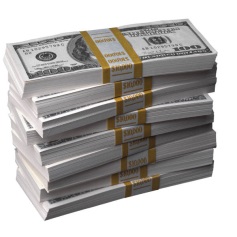 Initial Amount = 1. You buy a house for $130,000.  It appreciates 6% per year.  How much is it worth in 10 years? Growth/Decay Rate:Percent =                 Decimal =1. You buy a house for $130,000.  It appreciates 6% per year.  How much is it worth in 10 years? Function that represents this situation:2.  Coach Stokes is losing 20% of his hair each year.  If he currently has 1,546 hairs on his head, about how many hairs will he have left after 10 years?Initial Amount = 2.  Coach Stokes is losing 20% of his hair each year.  If he currently has 1,546 hairs on his head, about how many hairs will he have left after 10 years?Growth/Decay Rate:Percent =                 Decimal =2.  Coach Stokes is losing 20% of his hair each year.  If he currently has 1,546 hairs on his head, about how many hairs will he have left after 10 years?Function that represents this situation:3. If you invest $40 in an account for 10 years at a 3% interest rate how much money will you have?Initial Amount = 3. If you invest $40 in an account for 10 years at a 3% interest rate how much money will you have?Growth/Decay Rate:Percent =                 Decimal =3. If you invest $40 in an account for 10 years at a 3% interest rate how much money will you have?Function that represents this situation:4. A population of 100 frogs increases at an annual rate of 22%. How many frogs will there be in 5 years?Initial Amount = 4. A population of 100 frogs increases at an annual rate of 22%. How many frogs will there be in 5 years?Growth/Decay Rate:Percent =                 Decimal =4. A population of 100 frogs increases at an annual rate of 22%. How many frogs will there be in 5 years?Function that represents this situation:5. A species of extremely rare, deep water fish are slowly becoming extinct. If there are a total 821 of this type of fish and there are 15% fewer fish each month, how many will there be in half a year?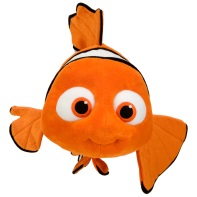 Initial Amount = 5. A species of extremely rare, deep water fish are slowly becoming extinct. If there are a total 821 of this type of fish and there are 15% fewer fish each month, how many will there be in half a year?Growth/Decay Rate:Percent =                 Decimal =5. A species of extremely rare, deep water fish are slowly becoming extinct. If there are a total 821 of this type of fish and there are 15% fewer fish each month, how many will there be in half a year?Function that represents this situation:6.  The population of Austin is growing at a rate of 5% per year.  In 2010, the population was 500,000.  What would be the predicted current population?7.  Use the equation from the previous question and predict in what year Austin’s population will first reach 1,000,000.8.  A mouse population is 25,000 and is decreasing in size at a rate of 20% per year.  What is the mouse population after 3 years?9.  A super-deadly strain of bacteria is causing the zombie population to double every 2 days.  Currently, there are 25 zombies.  After how many days will there be 25,600 zombies? (Careful with this one!!!)10.  Use the function from the previous question.  If the current population of our planet is 5,000,000,000 people, after how many days will there be no humans left? 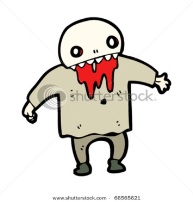 